Obowiązuje od: 28-02-2022TABLICA TROPY ZWIERZĄTNumer katalogowy: 77915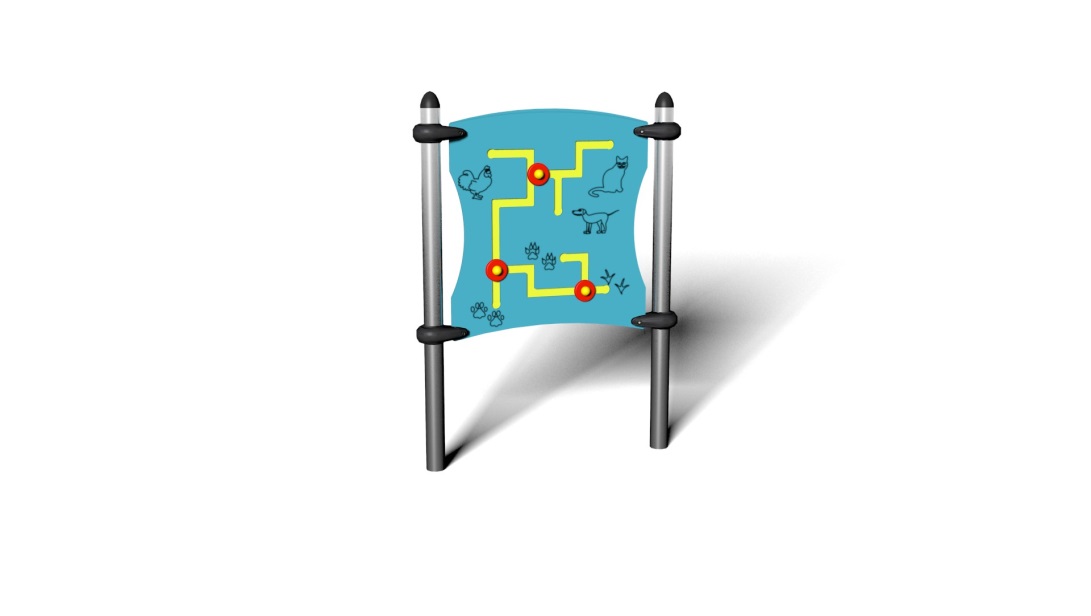 Maksymalna wysokość swobodnego upadku:Nie dotyczyWymiary urządzenia(dł. x szer. x wys.) 0,88 x 0,11 x 1,23 m Wymiary powierzchni zderzenia (dł. x szer.)Nie dotyczyPole powierzchni zderzenia Nie dotyczyWymiary urządzeniaWymiary powierzchni zderzeniaWymiary powierzchni zderzeniaDopuszczalna nawierzchnia amortyzującaBrak szczegółowych wymagańNawierzchnia amortyzująca powinna być wykonana na całej powierzchni zderzenia.Nawierzchnię sypką należy wykonać tak, aby jej grubość była o 100mm większa niż wartość minimalna podana powyżej.Opis technicznyKonstrukcja urządzenia wykonana z rury nierdzewnej Ø60,3x2mm,Elementy powierzchniowe wykonane z płyty HPL o grubości minimum 6mm oraz płyty HDPE o grubości minimum 15mm,Ruchome suwaki wykonane z płyty HDPE  o grubości 10mm,W komplecie znajdują się fundamenty wykonane z betonu C25/30, ułatwiające montaż.